2016.5.10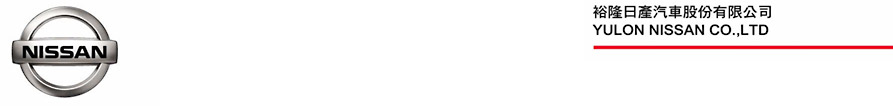 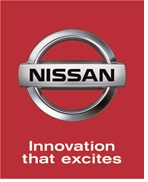 全新NISSAN JUKE「英倫個性版」玩轉時尚  30台限量追加混搭玩色創意　再掀個性風潮前衛跨界跑旅NISSAN JUKE具備英國原裝進口純正血統，以「原生不受限」設計概念及剽悍操控性能獲得消費者一致好評，裕隆日產汽車今(10)日宣布限量追加引進30台NISSAN JUKE 2016「英倫個性版」(註1)，沿襲「喜･形於色」概念大膽玩色，全新推出熾豔黃車色與內裝混搭勁黑外觀、魅惑紅車色搭配典雅雪白外觀與內裝仕樣，塑造出時尚前衛的衝突色彩美學，建議售價新台幣90.9萬元，為回饋消費者支持，本月入主NISSAN JUKE全車系，除可獲得限量交車禮「JUKE X PIZZA CUT FIVE獨家聯名潮T」乙件(註2)，更可享「好禮SO MUCH優惠專案」(註3)，NISSAN誠摯邀請所有車主與JUKE再次攜手玩轉車壇時尚風潮。NISSAN JUKE 2016「英倫個性版」 30台限量追加NISSAN JUKE自上市以來，以特立獨行的前衛設計成為跨界跑旅的指標先驅，同時具備跑車與休旅車外觀特色，車身腰線以上融合NISSAN 370Z跑車動感流線造型，腰線以下以粗獷輪拱線條展現跨界運動風格，源自Rally賽車多頭燈設計概念的車頭造型搭配侵掠馭光輔助燈，賦予NISSAN JUKE獨一無二的「原生不受限」個性。裕隆日產今年1月特別導入NISSAN JUKE 2016個性特仕版，「喜･形於色」的大膽風格引起車迷強力關注，限量配額迅速銷售一空。為滿足消費者追求個性化的前衛風格，裕隆日產再次向原廠爭取追加限量30台全新NISSAN JUKE 2016「英倫個性版」，以熾豔黃車色與內裝混搭勁黑外觀，魅惑紅車色搭配典雅雪白外觀與內裝仕樣，外觀部分包含照後鏡、車門手把、車頭燈飾蓋與前保險桿飾條，內裝細節則包含排檔桿座、車門扶手、玩色布椅與方向盤縫線，讓所有追求前衛風格的車主由內到外盡情展現自我色彩。NISSAN JUKE 2016「英倫個性版」 優異性能跨界展現NISSAN JUKE 2016「英倫個性版」巧妙揉合Coupe與Crossover車型設計，讓車主感受如Rally賽車般的跨界操控性能，前懸吊配備大型化橫樑，抵消輪軸與橫樑分力造成的力矩，提升過彎穩定性，並採用全新環狀車體結構，強化車身上部與懸吊固定點結構，降低車體變形風險，進一步加強車輛剛性。動力部分則採用HR16DE引擎，搭配XTRONIC CVT無段變速系統，達成平均油耗16.4 km/L(註4)的優異節能表現，讓車主恣意揮灑時尚之餘，更能同步擁有車輛安全與環保節能。英倫個性魅力 優惠加碼登場裕隆日產表示，全新追加的限量30台NISSAN JUKE 2016「英倫個性版」，以酷炫個性造型及大膽玩色細節搭配再次玩轉潮流，建議售價新台幣90.9萬元，為回饋消費者支持，本月入主NISSAN JUKE全車系，除可獲得限量交車禮「JUKE X PIZZA CUT FIVE獨家聯名潮T」乙件，更可享「好禮SO MUCH優惠專案」，誠摯邀請廣大車迷把握機會，蒞臨全國NISSAN展示中心，親身體驗全新NISSAN JUKE 2016「英倫個性版」喜･形於色的跨界時尚魅力。註1：NISSAN JUKE 2016「英倫個性版」為自然進氣版車款。註2：自即日起至本月底止，凡訂購JUKE車系並完成新車領牌者，可獲贈限量交車禮「JUKE X PIZZA CUT FIVE獨家聯名潮T」乙件，交車禮以實物為準且不適用大宗批(標)售、營業用車、公司用車、租賃業者及政府機關，數量有限，贈完為止。註3：好禮SO MUCH優惠專案限適用於活動期間(即自即日起至2016年5月31日止)下訂NISSAN國產車系及進口車JUKE並完成新車領牌者，大宗批(標)售、公司法人、營業用車、租賃業者及政府機關不適用之。本專案內容包含：(1) 獨家PM2.5空調濾網5片、(2) 高額0利率、(3) 配件金、(4) 68無限(國產車系)或6615(JUKE)延長保固、(5) 貨物稅補助五萬優先領，上述優惠之詳細權利與義務請洽各經銷公司或參閱NISSAN官網網頁說明。於活動期間下訂JUKE並完成新車領牌且符合貨物稅條例第十二條之五換購新車退還減徵新車貨物稅資格者，在備齊政府所規定之各項應檢附文件，並簽署NISSAN經銷商之相關法律文件及經NISSAN經銷商完成初步審核後，NISSAN經銷商即先墊付5萬元專案退還款予新車買受人，若經主管機關核實買受人資格與全部文件無誤並予以撥款至NISSAN經銷商帳戶後，NISSAN經銷商得逕行抵銷前述先行墊付之專案退還款，惟若新車買受人之專案退還款申請案件未經主管機關核准撥款，新車買受人應依NISSAN經銷商指定方式返還已收取之代墊款，補助與否則以政府最終審核為準。註4：前述之油耗資訊係根據經濟部能源局所進行歐規測試之結果，其詳細測試條件請參閱經濟部能源局網站http://www.moeaboe.gov.tw，車主在道路上開車時，因受天候、路況、塞車、使用車上空調系統、甚至駕駛者開車習慣等因素影響，實際每公升汽（柴）油於道路上行駛的公里數可能會有所不同。# # #